GEOGRAPHY PAPER TWO MARKING SCHEME                                                                     SECTION A1. (a) Two by-products from crude oil                                                                      (2mks)	Bitumen	Grease lubricants	Tar 	Wax 	Asphalt      (b) three uses of soda ash                                                                                     (3mks)             Used in the manufacture of glass, caustic soda and detergents             It is used in other industries like paper making, oil refining, and textile2   (a) two irrigation schemes in Kenya                                                                     (2mks)           Ahero           Mwea tebere           Bura           Perkerra           Bunyara            Kibirigwi      (b) Three importance of irrigation farming in Kenya                                        (3mks)                                                   - Increased food production           -settlement of landless people           -control of floods           -source of income to farmers hence raising their living standards           -economic development in terms of infrastructure.                                                         3. (a) State three differences between natural forests and man-made forests      (3mks)       Natural forests have thick undergrowth while planted forests have little or no     undergrowthIn natural forests trees are of mixed species while planted forests trees are of the same speciesIn natural forests trees grow close to each other while in planted forests trees are spacedIn natural forests trees do not mature uniformly while in planted forests trees mature uniformlyIn natural forests trees grow without a pattern while in planted forests trees grow in a linear pattern(b) Two industries associated with forestry                                                                 (2mks)      Paper and pulp      Sawmilling      Furniture industries      Construction      Wood carving                 4 (a) Define the term deadground                                                                                 (2mks)       It is the area hidden from the eye of the camera by an object    (b) State three aspects that should be considered when describing vegetation in a  photograph	(3mks)-type of vegetation-the height and shape of vegetation-density of vegetation-vegetation species5 (a) Two types of commercial dairy farming in Kenya                                          (2mks)           -highland dairy farming           -lowland dairy farming     (b) Three types of beef cattle kept in Argentina                                                     (3mks)              -Short horn              -Hereford              -Galloway              -Aberdeen angus              -Brangus6(a) (i)   COMPOUND BAR GRAPH SHOWING MINERAL PRODUCTION IN COUNTRY Q  BETWEEN 1999 - 2002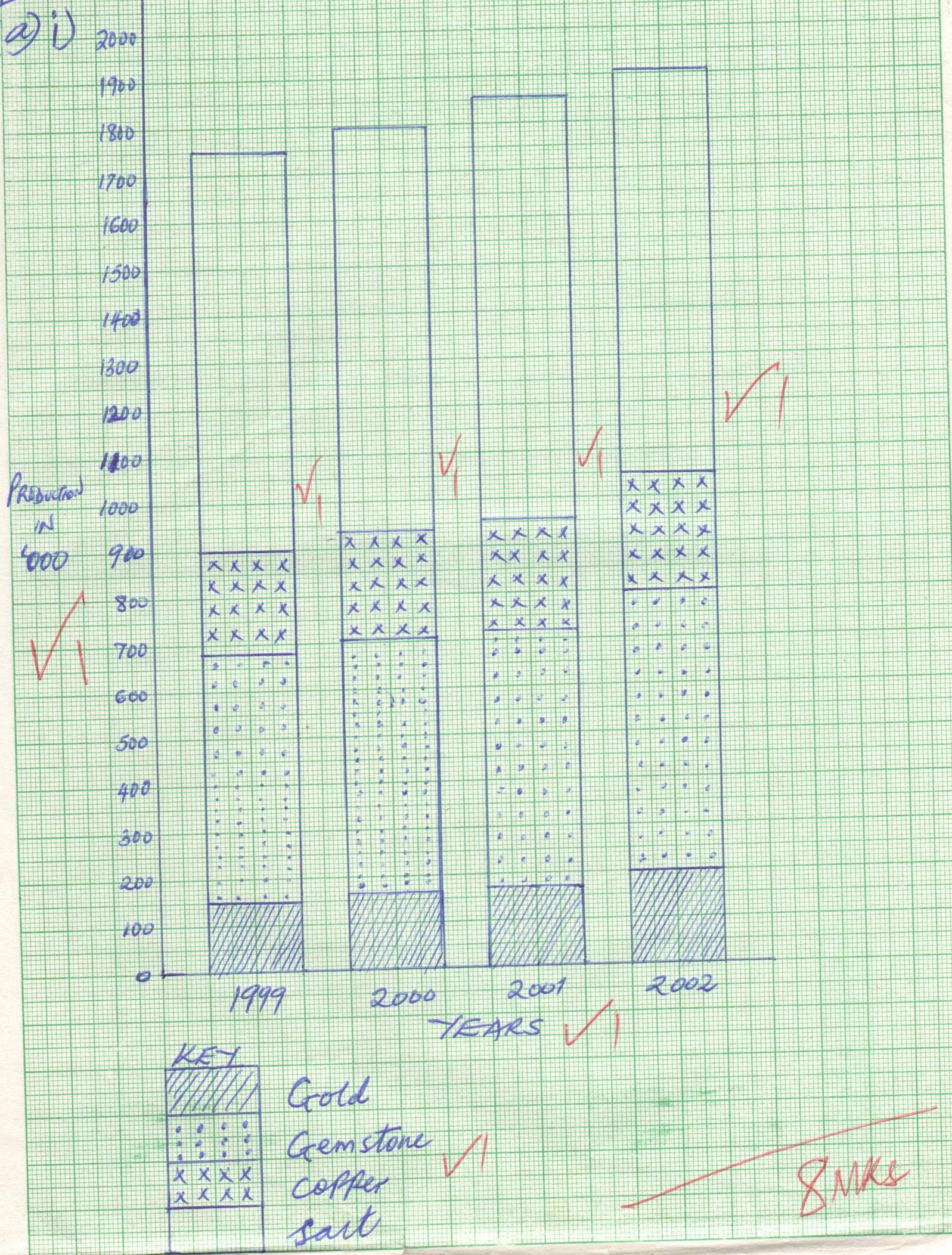 (ii) .Cumulative total for all variables in each year is shown clearly.One bar can accommodate wide range of variables.When properly drawn, they give a clear visual impression.				                                                                                                     (2mks)(i)  	Kariandusi 	– 	DiatomiteKwale 		– 	TitaniumWest Pokot 	– 	Gold 								                                                                                               (3mks)c)  Describe how deep shaft mining is carried out.				(7mks)Vertical shafts are sunk underground.From the vertical shafts horizontal tunnels / galleries are dug to reach the mineral ore.The galleries are supported by timber pit – props / steel / concrete beams.Tunnels are adequately ventilated by supply of cool air and are well lit.Water is sprinkled on walls to control dust.Light railways are established on horizontal tunnels.Ore is conveyed to be base of the vertical shaft by tracks or trolleys or light railways.The ore is lifted to the surface using special lifting devices / cages / winding gear.d)State five environmental problems associated with open cast mining.           (5mks) Derelict / land is left ugly.Dust causes air pollution / industrial effluents cause water pollution / noise pollution / land pollution.Leads to soil erosion.Water collects in pits which becomes breeding sites for mosquitoes / pests.Loss of biodiversity.									                                                                                                                 7 a) -   Forestry is the science / practice of planting cultivating developing and management of forests/ tree farming while afforestation is the planting of trees generally in an area which has not had trees in the past.	                (2mks)     b) i) Give three soft woods trees which grow in the forest reserves of Canada.(3mks)        -  CedarDouglas firPineSpruceFirCypress        ii) State four characteristics of planted forests in Kenya. 		(4mks) -	Trees appear in rowsTrees are of the same species/Are mostly softwoodsLittle / no undergrowthTrees take short time to matureTrees appear in blocks of different stage / age           c)  i) Growth	(2mks)Severe winter in Canada slow down growth of trees hence take long to mature while in Kenya trees mature faster due to cool climates in the highlands.ii)Harvesting	(2mks)		In Canada harvesting is done through clearing cutting while in Kenya selective cutting is used.In Canada harvesting is done in summer while in Kenya it takes place throughoutIn both cases machines are used for logging.					iii) MarketingMost of Canadas wood products are exported to USA/ Britain/ Europe while wood products in Kenya are sold locally with few being exported to USA and Europe.2mks      d)-State four measures taken by the Kenyan government to conserve forest.(4mks)									  Agro forestry programmesPublic awareness and education through mass mediaEstablishment of forest research stationsAfforestation and reafforestation program creation better zoneEnactment of legislation governing forest conservation      4mks      e) Explain three problems facing forests in Kenya                                               (6mks)- High demand for timber products-high demand for timber and its product in the   construction, paper and pulp industries is very high which has led to over-exploitation of forests.-Illegal logging-this involves cutting down of trees by unlicensed people for charcoal and other products.-Forest fires- there has been fire outbreaks caused by hunters which consume large hectares of forests if not checked properly.-Pests and diseases- pests and diseases are affecting trees especially the exotic trees eg the aphids are mainly affecting the cypress trees.-Prolonged droughts-failure of rains in many areas has led to shrinking of forests and retarded growth rate8.	   (a) i) Name two varieties of coffee grown in Western parts of Kenya.		(2 marks)Arabic coffeeRobusta coffee       ii)	Apart from being used as a beverage, state two other uses of coffee	(2 marks)Coffee husks are used as fuelCoffee husks are used as manure on the farm   (b)	State three physical conditions that favour coffee growing in the Central 		Highlands of Kenya.								(3mks)High rainfall of 1000 – 2000mm per yearCool to hot temperature/150c – 300cHigh altitude areas of 1000m to 2300m a.s.l.Deep well drained fertile soils   (c)	Describe the stages involved in coffee production from picking to marketing.											           (8 marks)Ripe red berries are picked by handThe berries are transported to the factoryIn the factory, the outer covering of the berries is removed to extract beansBeans are fermented to remove green skinCuring is done by drying beans for 1 weekBeans are roasted and ground into powderCoffee powder is then packed ready for marketing	(d)	Explain three significance of coffee farming in Brazil		(6 marks)Coffee is exported to earn Brazil foreign exchange used to develop other sectors of economy like transportCoffee is raw material to industries which process coffeeIt provides employment hence people earn income which raise their living standardsMay lead to improvement of infrastructure in the country(e)	Your class intends to conduct a field study on coffee farmingi) State two preparations your class will make before the field study. (2mks)      -Make a reconnaissance studyPrepare a working schedulePrepare the necessary materialGroup into various groupsSeek permission from relevant authorities        ii)	Give two problems facing coffee farming the class will find out	            (2 marks)Pests like leaf rust and diseases like coffee berry disease which lower productionFluctuation of market prices due to overproductionShortage of labour during harvestingDelayed and or poor payments which lower farmers’ moraleOccasional droughts which destroys the coffee treesCompetition from other producers which limits market/competition from other beveragesCorruption and mismanagement of coffee cooperative societies9.  Friesian    Jersey    Guernsey     Ayrshire                                                                                                                       (2mks)           			            b) availability of capital ton run the farms     there is specialisation and advanced technology     a well-developed cooperative movement    availability of market for dairy produce at home and abroad    plenty of pasture ie high nutritious fodder    a well-developed transport system  		c)  inadequate and poor pastures  stiff competition from other farming practises   poor transport network in some places    inadequate extension services   constant droughts leading to inadequate water   poor marketing systems  d) ideal climate of moderate rainfall about 1000 mm well distributed throughout the      year     presence of natural open grasslands i.e. pampass    well organised and managed ranches     ready market locally and abroad    availability of capital       good transport network   e) provision of veterinary services      construction of cattle dips     encouraging paddocking and zero grazing      construction of bore holes in dry areas to solve water problems      encouraging pastoralists to form cooperatives which can avail loans and required farming inputs to farmers10 a)- it is an image of an object recorded by a camera on a film                                      (2mks)   b)   are easily taken since one does not need specific skills to take a photograph         taking a photograph is not time consuming         are more realisting in showing physical features        they record different stages of particular activities or changes that occur in a place over time                                                                                                                                 (3mks)     c)ground close ups photographs- this are photographts taken when a camera focuses on one major object. This object may block out all the things behind it      ground general view- they capture the general appearance of an area. The objects become progressively smaller as distance from the camera increases.      Ground oblique- are taken when the photographer is standing on a higher ground and the camera is tilted downwards towards the object being photographed              (6mks)      d)                                                                                                                                   (9mks)	e) to break the rocks into smaller particles                                                                                 (2mks)    to carry rock samples                                                                                                      (2mks)    to show them direction                                                                                                    (1mks)while fisheries refer to water bodies where fishing is done.			b) Explain three human factors which have favored large scale fishing in the North     East Atlantic fishing ground.							      (6mks)     -	The advanced ship building industryEstablishment of settlements near the coast whose occupants practice commercial fishingThe large capital investment by the Norwegian and other government in commercial fishingThe advanced fish harvesting technology from the local peopleThe advanced scientific research from the local people which has heightened the scale of fishThe long – detailed historic traditions/ background in harvestingc)  Describe long –lining as a method of commercial fishing.			      (4mks)                     -	A sea / ocean part which is rich in large stocks of fish is located usually in rugged bedsA long line ranging between 19km and 24km with 300 to 400 hook is baitedThe hooks (baited) are cast into the fish rich water body from a deck by fish harvesters a steam vesselOnce the fish bite the bait on the hooks they set attached to themFish harvesters haul the hooked fish for unhooking manuallyd) i) Differentiate marine fisheries from fresh water fisheries.		(2mks)                        -	Fresh water bodies predominantly lakes, (fresh water ones only) and rivers from which fish are harvested while marine water fisheries refer to the sea/ocean as a water body from which fish are harvested.         ii) Explain four problems facing marine fishing in East Africa.		       (8mks                                -The strong sea tides which cause fish harvesters and their vessels to capsize        The limited refrigeration facilities which makes the harvested fish to be spoiled easily   Competition from foreign companies / countries which discourage local fish                harvesters        The low local demand for fish which discourage marine fishing  The limited / low fish harvesting technology with regard to marine fishinge) Give three reasons why the Kenya Government is keen on promoting the            conservation of fish as a resource.						      (3mks)      -	To sustain the opportunities of those who are employed by the fishing industriesTo sustain industrial developmentFor academic /educational research activitiesTo protect / safeguard certain fish resources from extinctionTo sustain the generation of income to those who carry out fishing activitiesLeft backgroundCentre backgroundRight backgroundLeft middle groundCentre middle groundRight middle groundLeft foregroundCentre foregroundRight middle ground